  ҠАРАР                                                                            РЕШЕНИЕО внесении изменений  в решение №320 от 17.07.2014 г. «Об установлении платы за жилое помещение для населения сельского поселения Мичуринский сельсовет муниципального района Шаранский район Республики Башкортостан»В соответствии с  внесением в Жилищный кодекс Российской Федерации от 29.12.2011г.  №188-ФЗ  раздела IX, определившего новую систему организации проведения капитального ремонта многоквартирных домов, в которых появилась обязанность по уплате ежемесячных взносов на капитальный ремонт общего имущества в многоквартирных домах, в которых размещены муниципальные помещения, Совет сельского поселения решил:      1. Установить  для населения сельского поселения Мичуринский сельсовет муниципального района Шаранский район Республики Башкортостан  плату за пользование жилым помещением (плату за наем) для нанимателя жилого помещения, занимаемого по договору социального найма или договору найма жилого помещения муниципального жилищного фонда в размере 5 руб.15 коп. за 1 кв.м общей площади жилья в месяц.      2.Решение  Совета сельского поселения от 26.09.2014  № 328 «О внесении изменений  в решение №320 от 17.07.2014 г. «Об установлении платы за жилое помещение для населения сельского поселения Мичуринский сельсовет муниципального района Шаранский район Республики Башкортостан» считать утратившим силу.     3. Решение   вступает в силу с момента ее принятия.     4. Контроль за исполнением данного решения возложить на постоянную комиссию Совета по социально-гуманитарным вопросам.Глава сельского поселения                                                В.Н.Корочкинс.Мичуринск14.11.2014№ 338     Башҡортостан РеспубликаһыШаран районымуниципаль районыныңМичурин ауыл Советыауыл  биләмәһе Советы452638, Мичурин ауылы,тел.(34769) 2-44-48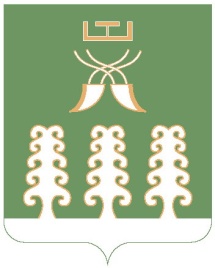 Республика Башкортостанмуниципальный районШаранский районСовет сельского поселенияМичуринский сельсовет452638, с.Мичуринск,тел.(34769) 2-44-48